INDUSTRIALVISITVENUE: ECOKITCHENAIDS (DATE:03/11/2023) MECH, BIO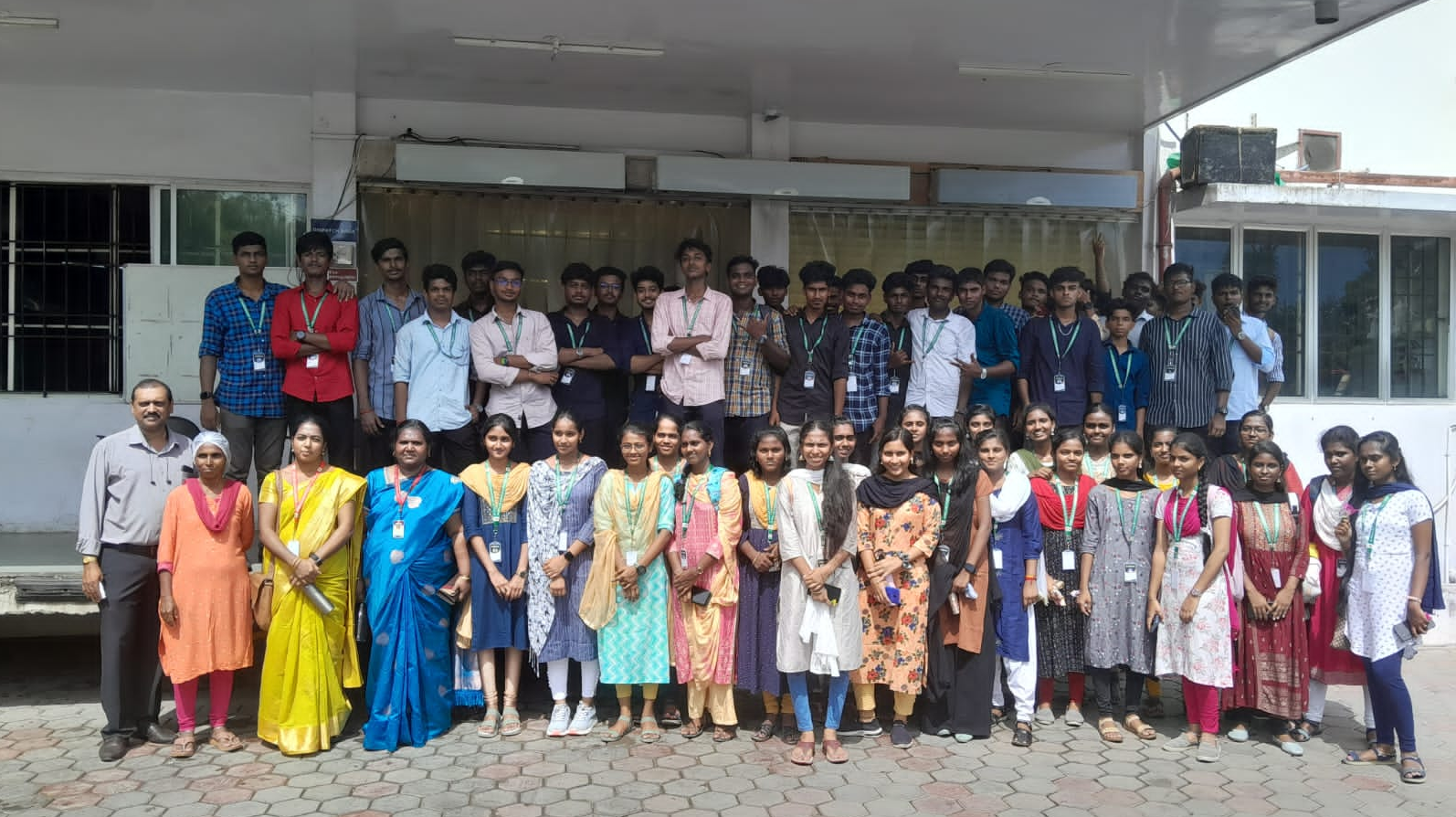 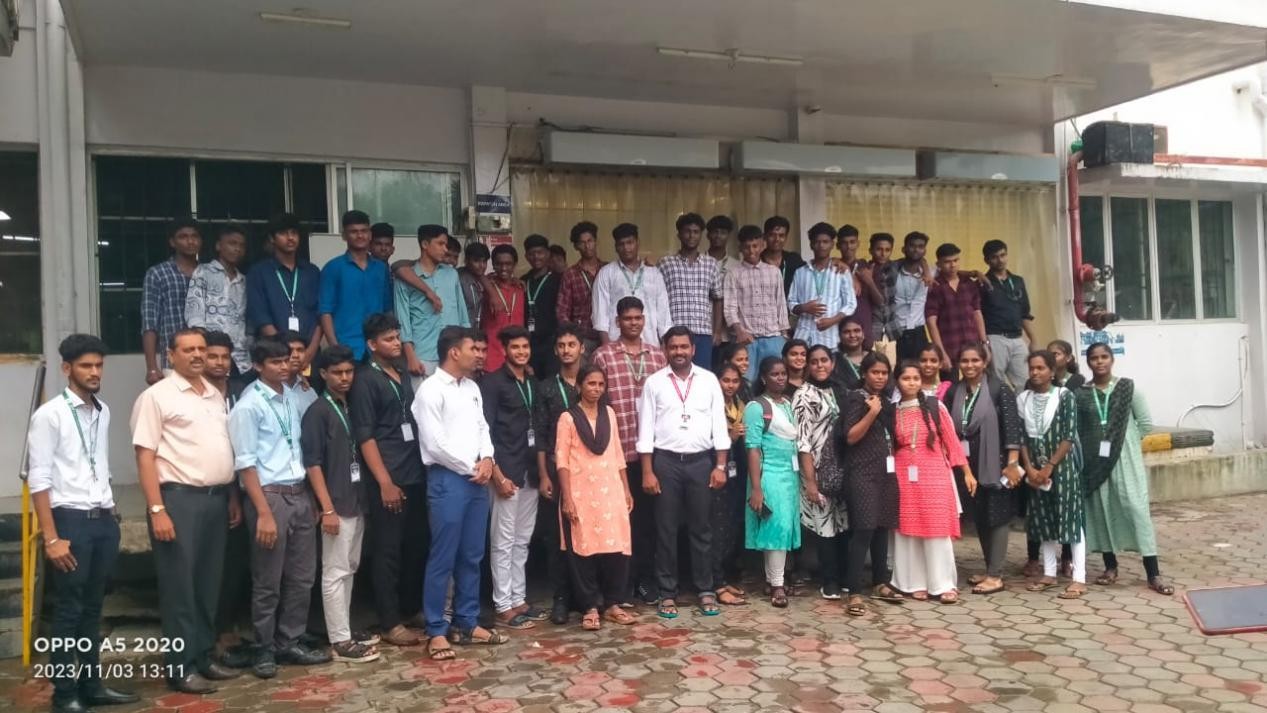 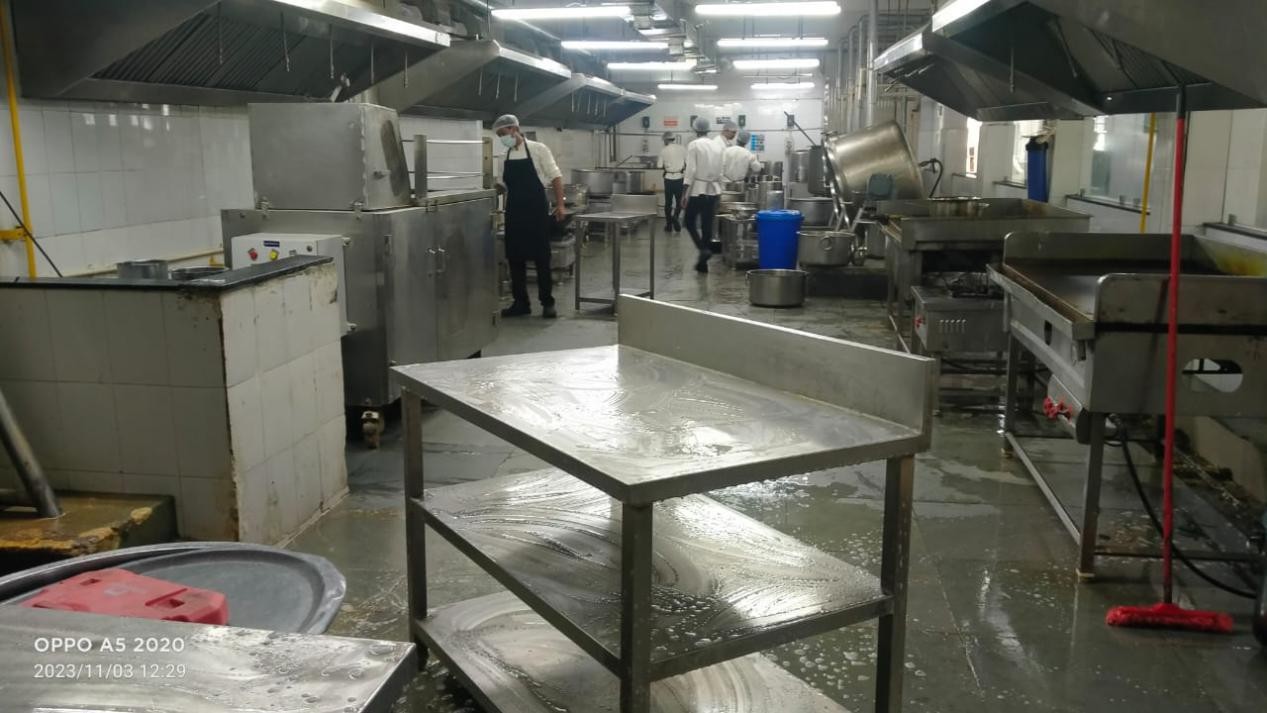 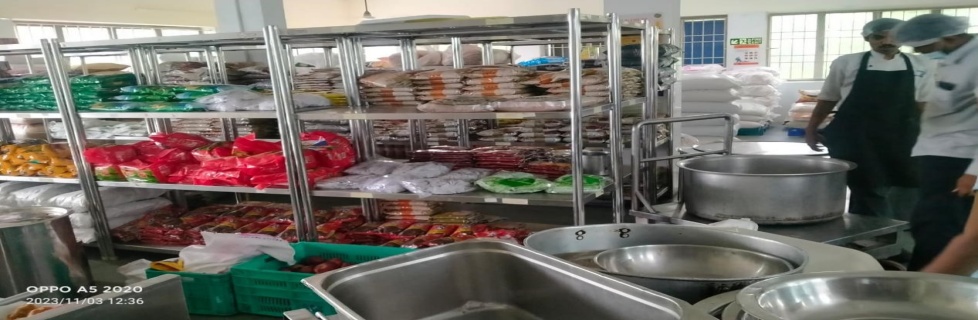 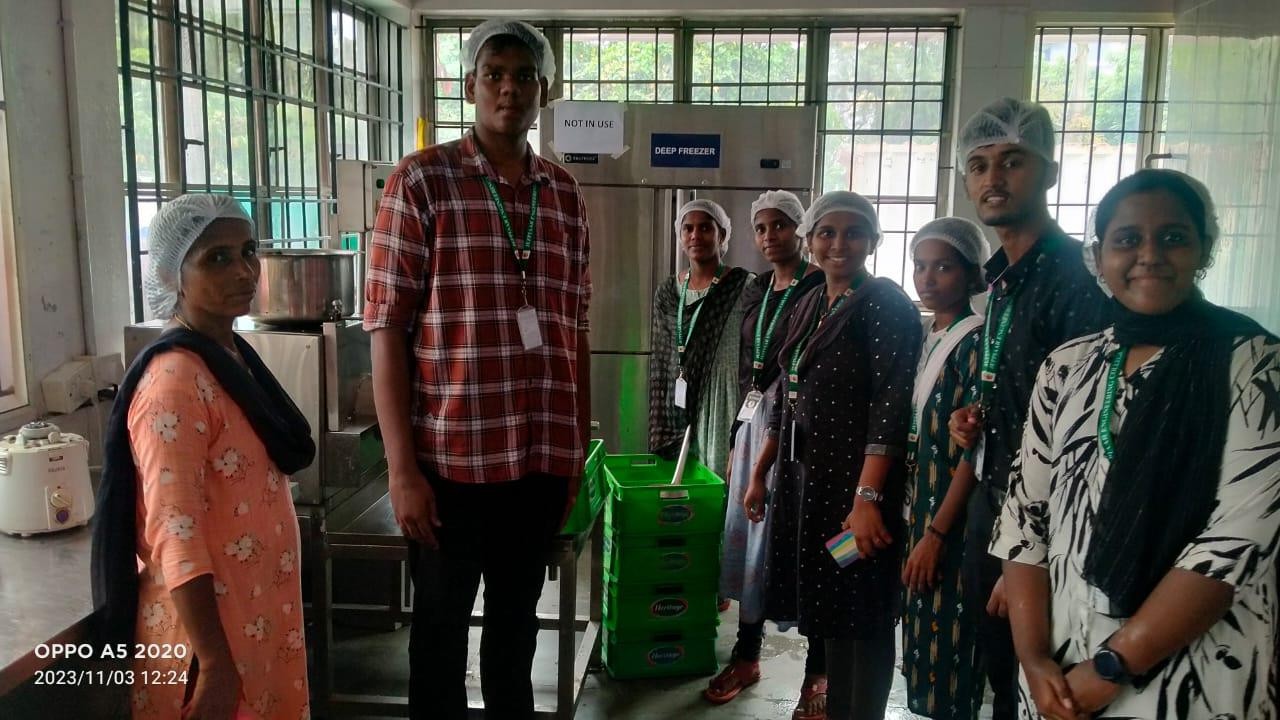 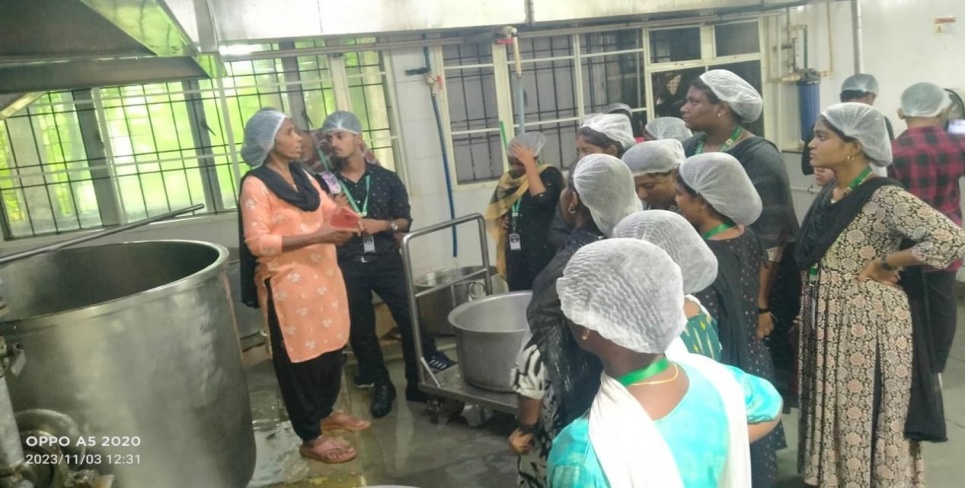 INDUSTRIAL VISIT VENUE:CODE BIND TECHNOLOGIEST.NAGARCSE and IT01/11/2023TAMBARAMECEDATE:07/11/2023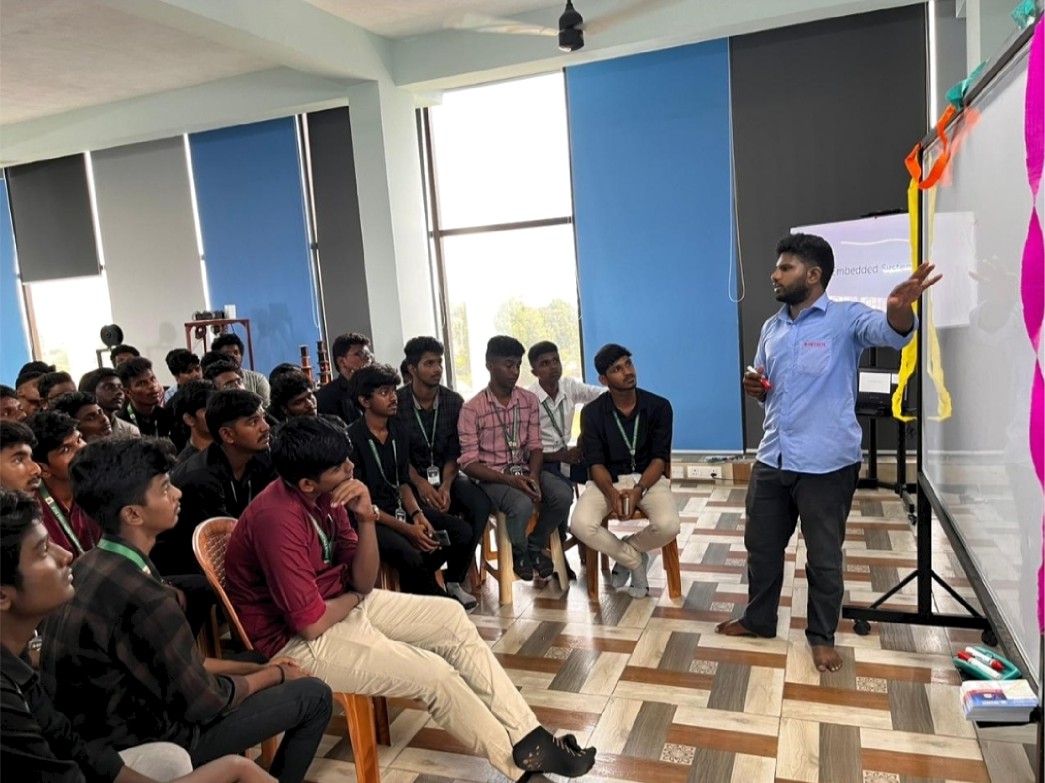 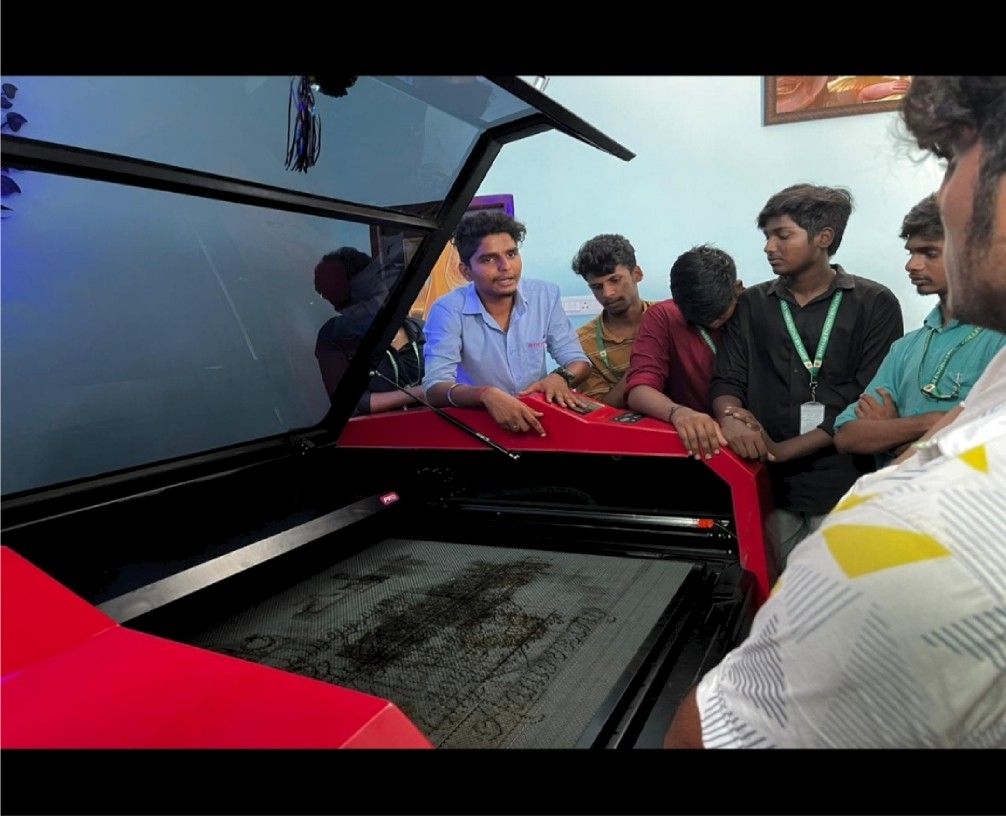 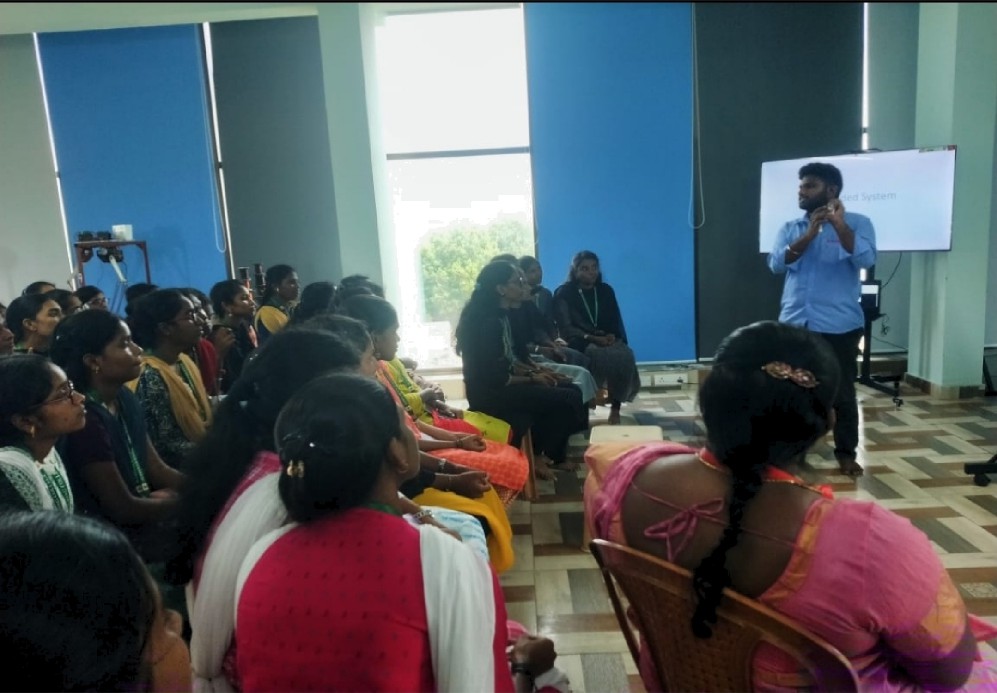 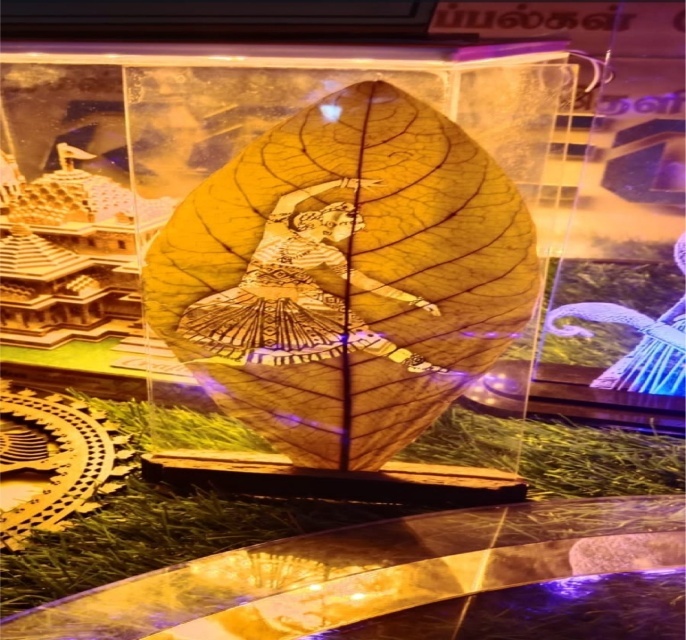 